В целях выявления и учета мнения и интересов жителей города Новосибирска по проекту постановления мэрии города Новосибирска «Об утверждении проекта межевания территории квартала 140.02.01.01 в границах проекта планировки территории, ограниченной улицами Трикотажной, Автогенной, полосой отвода железной дороги, створом Октябрьского моста, набережной реки Оби, улицей Ипподромской и улицей Фрунзе, в Центральном, Октябрьском и Дзержинском районах», в соответствии с Градостроительным кодексом Российской Федерации, Федеральным законом от 06.10.2003 № 131-ФЗ «Об общих принципах организации местного самоуправления в Российской Федерации», решением городского Совета Новосибирска от 25.04.2007 № 562 «О Положении о публичных слушаниях в городе Новосибирске», постановлениями мэрии города Новосибирска от 08.09.2015 № 5564 «О подготовке проекта межевания территории квартала 2-1-1 в границах проекта планировки территории, ограниченной улицами Трикотажной, Автогенной, полосой отвода железной дороги, створом Октябрьского моста, на-бережной реки Оби, улицей Ипподромской и улицей Фрунзе, в Центральном, Октябрьском и Дзержинском районах», руководствуясь Уставом города Новосибирска, от 01.12.2015 № 6870 «Об утверждении проекта планировки территории, ог-раниченной улицами Трикотажной, Автогенной, полосой отвода железной дороги, створом Октябрьского моста, набережной реки Оби, улицей Ипподромской и улицей Фрунзе, в Центральном, Октябрьском и Дзержинском районах», 
ПОСТАНОВЛЯЮ:1. Назначить публичные слушания по проекту постановления мэрии города Новосибирска «Об утверждении проекта межевания территории квартала 140.02.01.01 в границах проекта планировки территории, ограниченной улицами Трикотажной, Автогенной, полосой отвода железной дороги, створом Октябрьского моста, набережной реки Оби, улицей Ипподромской и улицей Фрунзе, в Центральном, Октябрьском и Дзержинском районах» (приложение).2. Провести 11.03.2016 в 10.00 час. публичные слушания в здании администрации Октябрьского района города Новосибирска (Российская Федерация, Новосибирская область, город Новосибирск, ул. Сакко и Ванцетти, 33).3. Создать организационный комитет по подготовке и проведению публичных слушаний (далее – организационный комитет) в следующем составе:4. Определить местонахождение организационного комитета по адресу: Российская Федерация, Новосибирская область, город Новосибирск, Красный проспект, 50, кабинет 409а, почтовый индекс: 630091, адрес электронной почты: ebakulova@admnsk.ru, контактный телефон 227-54-58.5. Предложить жителям города Новосибирска не позднее пяти дней до даты проведения публичных слушаний направить в организационный комитет свои предложения по вынесенному на публичные слушания проекту постановления мэрии города Новосибирска «Об утверждении проекта межевания территории квартала 140.02.01.01 в границах проекта планировки территории, ограниченной улицами Трикотажной, Автогенной, полосой отвода железной дороги, створом Октябрьского моста, набережной реки Оби, улицей Ипподромской и улицей Фрунзе, в Центральном, Октябрьском и Дзержинском районах». Предложения по проекту, вынесенному на публичные слушания, могут быть представлены в организационный комитет по истечении указанного срока, но не позднее трех дней со дня проведения публичных слушаний, указанные предложения не подлежат анализу экспертами, но могут быть учтены при доработке проекта. 6. Организационному комитету организовать мероприятия, предусмотренные частью 5 статьи 28 Градостроительного кодекса Российской Федерации, для доведения до жителей города информации о проекте межевания территории квартала 140.02.01.01 в границах проекта планировки территории, ограниченной улицами Трикотажной, Автогенной, полосой отвода железной дороги, створом Октябрьского моста, набережной реки Оби, улицей Ипподромской и улицей Фрунзе, в Центральном, Октябрьском и Дзержинском районах.7. Возложить на Фефелова Владимира Васильевича, заместителя начальника департамента строительства и архитектуры мэрии города Новосибирска ‒ главного архитектора города, ответственность за организацию и проведение первого заседания организационного комитета.8. Департаменту строительства и архитектуры мэрии города Новосибирска разместить постановление и информационное сообщение о проведении публичных слушаний на официальном сайте города Новосибирска в информационно-телекоммуникационной сети «Интернет».9. Департаменту информационной политики мэрии города Новосибирска обеспечить опубликование постановления и информационного сообщения о проведении публичных слушаний.10. Контроль за исполнением постановления возложить на заместителя мэра города Новосибирска – начальника департамента строительства и архитектуры мэрии города Новосибирска.Колеснева2275070ГУАиГПриложениек постановлению мэриигорода Новосибирскаот 03.02.2016 № 310Проект постановления мэриигорода НовосибирскаВ целях определения местоположения границ образуемых и изменяемых земельных участков, с учетом протокола публичных слушаний и заключения о результатах публичных слушаний, в соответствии с Градостроительным кодексом Российской Федерации, решением Совета депутатов города Новосибирска от 21.05.2008 № 966 «О Порядке подготовки документации по планировке территории города Новосибирска», постановлением мэрии города Новосибирска от 01.12.2015 № 6870 «Об утверждении проекта планировки территории, ограниченной улицами Трикотажной, Автогенной, полосой отвода железной дороги, створом Октябрьского моста, набережной реки Оби, улицей Ипподромской и улицей Фрунзе, в Центральном, Октябрьском и Дзержинском районах», руково-дствуясь Уставом города Новосибирска, ПОСТАНОВЛЯЮ:1. Утвердить проект межевания территории квартала 140.02.01.01 в границах проекта планировки территории, ограниченной улицами Трикотажной, Автогенной, полосой отвода железной дороги, створом Октябрьского моста, набережной реки Оби, улицей Ипподромской и улицей Фрунзе, в Центральном, Октябрьском и Дзержинском районах (приложение).2. Департаменту строительства и архитектуры мэрии города Новосибирска разместить постановление на официальном сайте города Новосибирска в информационно-телекоммуникационной сети «Интернет».3. Департаменту информационной политики мэрии города Новосибирска в течение семи дней со дня издания постановления обеспечить опубликование постановления.4. Контроль за исполнением постановления возложить на заместителя мэра города Новосибирска – начальника департамента строительства и архитектуры мэрии города Новосибирска.Колеснева2275070ГУАиГПриложениек постановлению мэриигорода Новосибирскаот ___________ № _______ПРОЕКТмежевания территории квартала 140.02.01.01 в границах проекта планировки территории, ограниченной улицами Трикотажной, Автогенной, полосой отвода железной дороги, створом Октябрьского моста, набережной реки Оби, улицей Ипподромской и улицей Фрунзе, в Центральном, Октябрьском и Дзержинском районахЧертеж межевания территории с отображением красных линий, утвержденных в составе проекта планировки территории, линий отступа от красных линий в целях определения места допустимого размещения зданий, строений, сооружений, границ образуемых и изменяемых земельных участков на кадастровом плане территории, условных номеров образуемых земельных участков, границ территорий объектов культурного наследия, границ зон с особыми условиями использования территорий, границ зон действия публичных сервитутов (приложение)._____________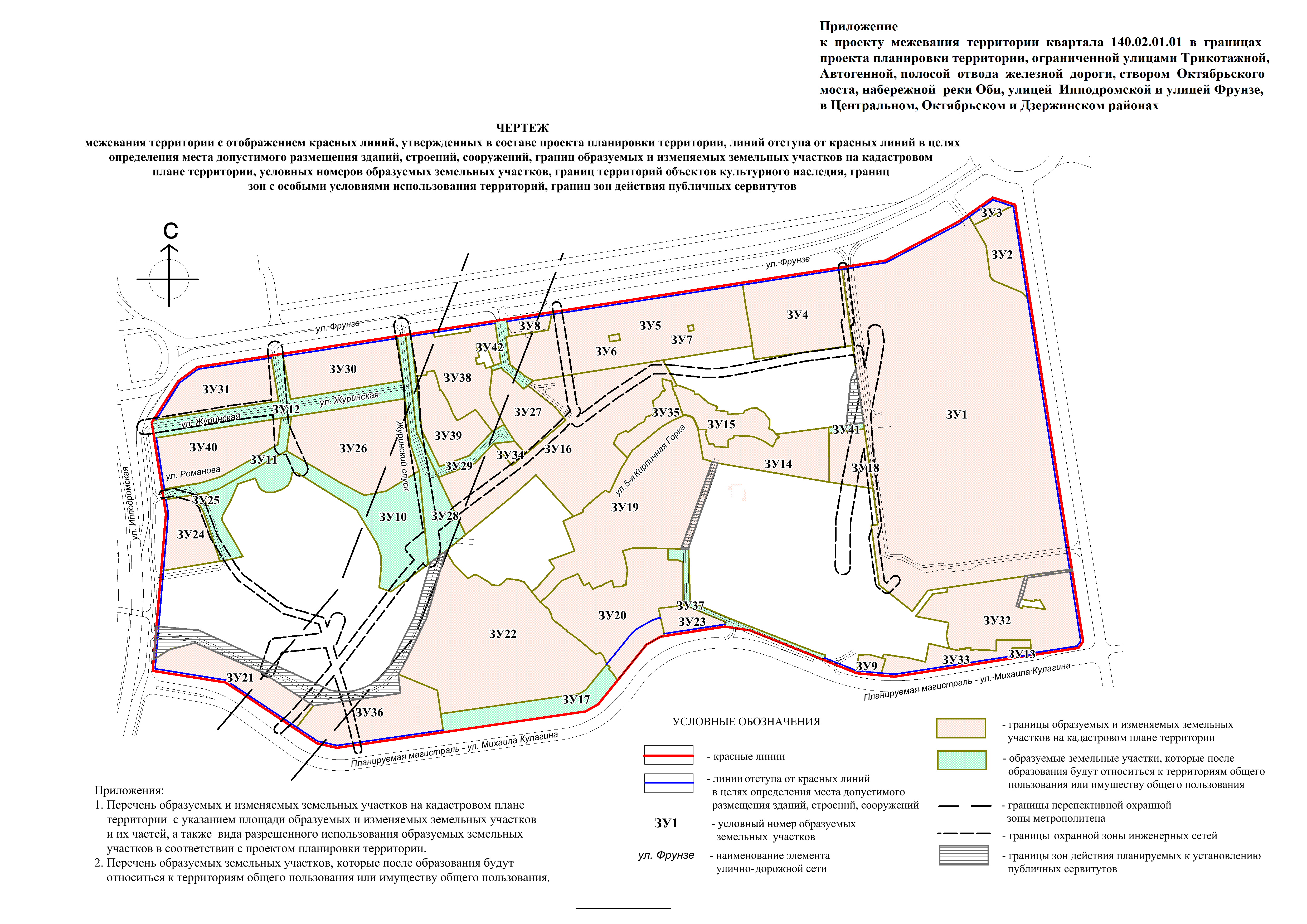 Приложение 1 к чертежу межевания территории с ото-бражением красных линий, утвержденных в составе проекта планировки территории, линий отступа от красных линий в целях определения места допустимого размещения зданий, строений, сооружений, границ образуемых и изме-няемых земельных участков на кадастровом плане территории, условных номеров образуемых земельных участков,  границ территорий объектов культурного наследия, границ зон с особыми условиями использования территорий, границ зон действия публичных сервитутовПЕРЕЧЕНЬобразуемых и изменяемых земельных участков на кадастровом плане территориис указанием площади образуемых и изменяемых земельных участков и их частей, а также вида разрешенного использования образуемых земельных участков в соответствии с проектом планировки территории______________Приложение 2 к чертежу межевания территории с отображением красных линий, утвержденных в составе проекта планировки территории, линий отступа от красных линий в целях определения места допустимого размещения зданий, строений, сооружений, границ образуемых и изменяемых земельных участков на кадастровом плане территории, условных номеров образуемых земельных участков, границ территорий объектов культурного наследия, границ зон с особыми условиями использования территорий, границ зон действия публичных сервитутовПЕРЕЧЕНЬобразуемых земельных участков, которые после образования будут относиться к территориям общего пользования или имуществу общего пользования_____________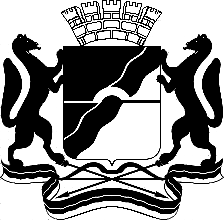 МЭРИЯ ГОРОДА НОВОСИБИРСКАПОСТАНОВЛЕНИЕОт  	  03.02.2016		№     310	О назначении публичных слушаний по проекту постановления мэрии города Новосибирска «Об утверждении проекта межевания территории квартала 140.02.01.01 в границах проекта планировки территории, ограниченной улицами Трикотажной, Автогенной, полосой отвода железной дороги, створом Октябрьского моста, набережной реки Оби, улицей Ипподромской и улицей Фрунзе, в Центральном, Октябрьском и Дзержинском районах»Бакулова Екатерина Ивановнаначальник отдела градостроительной подготовки территорий Главного управления архитектуры и градостроительства мэрии города Новосибирска;Галимова Ольга Лингвинстоновнаначальник отдела планировки территории города Главного управления архитектуры и градостроительства мэрии города Новосибирска;Гальянова Елена Николаевнаконсультант отдела градостроительной подготовки территорий Главного управления архитектуры и градостроительства мэрии города Новосибирска;Игнатьева Антонида Ивановна–начальник Главного управления архитектуры и градостроительства мэрии города Новосибирска;Колеснева Екатерина Анатольевна–инженер 1 категории отдела градостроительной подготовки территорий Главного управления архитектуры и градостроительства мэрии города Новосибирска;Кухарева Татьяна Владимировна–ведущий специалист отдела градостроительной подготовки территорий Главного управления архитектуры и градостроительства мэрии города Новосибирска;Прокудин Петр Иванович–глава администрации Октябрьского района города Новосибирска;Столбов Виталий Николаевич–заместитель начальника Главного управления архитектуры и градостроительства мэрии города Новосибирска;Фефелов Владимир Васильевич–заместитель начальника департамента строительства и архитектуры мэрии города Новосибирска – главный архитектор города.Мэр города НовосибирскаА. Е. ЛокотьОб утверждении проекта межевания территории квартала 140.02.01.01 в границах проекта планировки территории, ограниченной улицами Трикотажной, Автогенной, полосой отвода железной дороги, створом Октябрьского моста, набережной реки Оби, улицей Ипподромской и улицей Фрунзе, в Центральном, Октябрьском и Дзержинском районахМэр города НовосибирскаА. Е. ЛокотьУсловный номер земельного участка на чертежеУчетный номер кадастрового кварталаВид разрешенного использования образуемых земельных участков в соответствии с проектом планировки территорииПлощадь образуемых и изменяемых земельных участков и их частей, гаАдрес земельного участка12345ЗУ154:35:071001Торговые, торгово-развлекательные комплексы и центры; автономные источники теплоснабжения; трансформаторные подстанции; распределительные пункты11,2609Российская Федерация, Новосибирская область, город Новосибирск, ул. Фрунзе, 238ЗУ254:35:071001Общественные здания административного назначения0,5074Российская Федерация, Новосибирская область, город Новосибирск, ул. Фрунзе, 242ЗУ354:35:071001Автозаправочные станции0,1000Российская Федерация, Новосибирская область, город Новосибирск, ул. Фрунзе, 240ЗУ454:35:071001Торговые, торгово-развлекательные комплексы и центры1,4260Российская Федерация, Новосибирская область, город Новосибирск, ул. Фрунзе, 236ЗУ554:35:071001Многоквартирные 26 ‒ 50-этажные дома, в том числе с помещениями общественного назначения, автостоянками2,6468Российская Федерация, Новосибирская область, город Новосибирск, ул. Фрунзе, 226ЗУ654:35:071001Трансформаторные подстанции0,0117Российская Федерация, Новосибирская область, город Новосибирск, ул. Фрунзе, (226)ЗУ754:35:071001Трансформаторные подстанции0,0048Российская Федерация, Новосибирская область, город Новосибирск, ул. Фрунзе, (234)ЗУ854:35:071001Автозаправочные станции0,1336Российская Федерация, Новосибирская область, город Новосибирск, ул. Фрунзе, 222ЗУ954:35:071001Автостоянки; открытые площадки для стоянки транспортных средств; объекты благоустройства0,0089Российская Федерация, Новосибирская область, город Новосибирск, ул. Михаила Кулагина, 37ЗУ1054:35:071001Озелененные территории общего пользования1,6768Российская Федерация, Новосибирская область, город Новосибирск, ул. Фрунзе, (212)ЗУ1154:35:071001Автомобильные дороги общего пользования0,2924Российская Федерация, Новосибирская область, город Новосибирск, ул. Фрунзе, (204)ЗУ1254:35:071001Автомобильные дороги общего пользования0,9205Российская Федерация, Новосибирская область, город Новосибирск, ул. Фрунзе, (200)ЗУ1354:35:071001Трансформаторные подстанции0,0299Российская Федерация, Новосибирская область, город Новосибирск, ул. Михаила Кулагина, (39а)ЗУ1454:35:071001Многоквартирные 14 ‒ 18-этажные дома, в том числе с помещениями общественного назначения, автостоянками0,8109Российская Федерация, Новосибирская область, город Новосибирск, микрорайон Закаменский, 23ЗУ1554:35:071001Многоквартирные 14‒18-этажные дома, в том числе с помещениями общественного назначения, автостоянками0,5157Российская Федерация, Новосибирская область, город Новосибирск, микрорайон Закаменский, 25ЗУ1654:35:071001Физкультурно-спортивные, оздоровительные объекты, в том числе спортивные комплексы, залы, катки, бассейны, фитнес-центры; гостиницы; автостоянки3,0110Российская Федерация, Новосибирская область, город Новосибирск, микрорайон Закаменский, 29ЗУ1754:35:071001Озелененные территории общего пользования0,6242Российская Федерация, Новосибирская область, город Новосибирск, ул. Михаила Кулагина, (21)ЗУ1854:35:071001Объекты дополнительного образования0,3899Российская Федерация, Новосибирская область, город Новосибирск, микрорайон Закаменский, 18ЗУ1954:35:071001Многоквартирные 14 ‒ 18-этажные дома, в том числе с помещениями общественного назначения, автостоянками2,6989Российская Федерация, Новосибирская область, город Новосибирск, микрорайон Закаменский, 16ЗУ2054:35:071001Объекты дошкольного образования1,7679Российская Федерация, Новосибирская область, город Новосибирск, ул. Михаила Кулагина, 27ЗУ2154:35:071001Здания общественного назначения; торговые, торгово-развлекательные комплексы и центры0,8276Российская Федерация, Новосибирская область, город Новосибирск, ул. Михаила Кулагина, 1ЗУ2254:35:071001Общеобразовательные школы3,4281Российская Федерация, Новосибирская область, город Новосибирск, ул. Михаила Кулагина, 21ЗУ2354:35:071001Магазины; автостоянки0,2381Российская Федерация, Новосибирская область, город Новосибирск, ул. Михаила Кулагина, 29ЗУ2454:35:071001Здания общественного назначения0,5711Российская Федерация, Новосибирская область, город Новосибирск, ул. Ипподром-ская, 18ЗУ2554:35:071001Трансформаторные подстанции0,0163Российская Федерация, Новосибирская область, город Новосибирск, ул. Ипподром-ская, (18)ЗУ2654:35:071001Физкультурно-спортивные, оздоровительные объекты, в том числе спортивные комплексы, залы, катки, бассейны, фитнес-центры; автостоянки1,6020Российская Федерация, Новосибирская область, город Новосибирск, ул. Фрунзе, 212ЗУ2754:35:071001Физкультурно-спортивные, оздоровительные объекты, в том числе спортивные комплексы, залы, катки, бассейны, фитнес-центры; автостоянки0,6093Российская Федерация, Новосибирская область, город Новосибирск, ул. Фрунзе, 220ЗУ2854:35:071001Озелененные территории общего пользования0,6658Российская Федерация, Новосибирская область, город Новосибирск, ул. Фрунзе, (208)ЗУ2954:35:071001Озелененные территории общего пользования0,2996Российская Федерация, Новосибирская область, город Новосибирск, ул. Фрунзе, (220а)ЗУ3054:35:071001Физкультурно-спортивные, оздоровительные объекты, в том числе спортивные комплексы, залы, катки, бассейны, фитнес-центры; автостоянки0,9503Российская Федерация, Новосибирская область, город Новосибирск, ул. Фрунзе, 208ЗУ3154:35:071001Физкультурно-спортивные, оздоровительные объекты, в том числе спортивные комплексы, залы, катки, бассейны, фитнес-центры; автостоянки0,8756Российская Федерация, Новосибирская область, город Новосибирск, ул. Фрунзе, 200ЗУ3254:35:071001Многоквартирные 19 ‒ 25-этажные дома, в том числе с помещениями общественного назначения, автостоянками; подземные автостоянки; открытые площадки для стоянки транспортных средств; мини-ТЭЦ; трансформаторные подстанции; комплектные трансформаторные подстанции наружной установки; центральные тепловые пункты; котельные; распределительные пункты; насосные станции; очистные сооружения ливневой канализации; автоматические телефонные станции; спортивные площадки, площадки для занятий физкультурой; объекты благоустройства; объекты дошкольного образования1,7435Российская Федерация, Новосибирская область, город Новосибирск, микрорайон Закаменский, 7ЗУ3354:35:071001Автостоянки; подземные автостоянки; механизированные автостоянки; открытые  площадки для стоянки транспортных средств; объекты благоустройства; мини-ТЭЦ; трансформаторные подстанции; комплектные трансформаторные подстанции наружной установки; центральные тепловые пункты; котельные; распределительные пункты; насосные станции; очистные сооружения ливневой канализации; автоматические телефонные станции0,4428Российская Федерация, Новосибирская область, город Новосибирск, ул. Михаила Кулагина, 39ЗУ3454:35:071001Распределительные пункты; трансформаторные подстанции0,0737Российская Федерация, Новосибирская область, город Новосибирск, ул. Фрунзе, (220)ЗУ3554:35:071001Автостоянки; подземные автостоянки; механизированные автостоянки; открытые  площадки для стоянки транспортных средств; объекты благоустройства; мини-ТЭЦ; трансформаторные подстанции; комплектные трансформаторные подстанции наружной установки; центральные тепловые пункты; котельные; распределительные пункты; насосные станции; очистные сооружения ливневой канализации; автоматические телефонные станции0,3063Российская Федерация, Новосибирская область, город Новосибирск, микрорайон Закаменский, 27ЗУ3654:35:071001Общественные здания административного назначения1,1407Российская Федерация, Новосибирская область, город Новосибирск, ул. Михаила Кулагина, 15ЗУ3754:35:071001Автомобильные дороги общего пользования0,2220Российская Федерация, Новосибирская область, город Новосибирск, ул. Михаила Кулагина, (29)ЗУ3854:35:071001Многоквартирные 26 ‒ 50-этажные дома, в том числе с помещениями общественного назначения, автостоянками; подземные автостоянки; объекты благоустройства1,0294Российская Федерация, Новосибирская область, город Новосибирск, ул. Фрунзе, 218ЗУ3954:35:071001Гостиницы; автостоянки; подземные автостоянки; открытые площадки для стоянки транспортных средств; объекты благоустройства0,6589Российская Федерация, Новосибирская область, город Новосибирск, ул. Фрунзе, 216ЗУ4054:35:071001Здания общественного назначения0,9879Российская Федерация, Новосибирская область, город Новосибирск, ул. Фрунзе, 204ЗУ4154:35:071001Озелененные территории общего пользования0,0384Российская Федерация, Новосибирская область, город Новосибирск, микрорайон Закаменский, (18)ЗУ4254:35:071001Автомобильные дороги общего пользования0,1456Российская Федерация, Новосибирская область, город Новосибирск, ул. Фрунзе, (222)Итого:45,7112Условный номер земельного участка на чертежеУчетный номер кадастрового кварталаВид разрешенного использования образуемых земельных участков в соответствии с проектом планировки территорииПлощадь земельного участка, гаАдрес земельного участка12345ЗУ1054:35:071001Озелененные территории общего пользования1,6768Российская Федерация, Новосибирская область, город Новосибирск, ул. Фрунзе, (212)ЗУ1154:35:071001Автомобильные дороги общего пользования0,2924Российская Федерация, Новосибирская область, город Новосибирск, ул. Фрунзе, (204)ЗУ1254:35:071001Автомобильные дороги общего пользования0,9205Российская Федерация, Новосибирская область, город Новосибирск, ул. Фрунзе, (200)ЗУ1754:35:071001Озелененные территории общего пользования0,6242Российская Федерация, Новосибирская область, город Новосибирск, ул. Михаила Кулагина, (21)ЗУ2854:35:071001Озелененные территории общего пользования0,6658Российская Федерация, Новосибирская область, город Новосибирск, ул. Фрунзе, (208)ЗУ2954:35:071001Озелененные территории общего пользования0,2996Российская Федерация, Новосибирская область, город Новосибирск, ул. Фрунзе, (220а)ЗУ3754:35:071001Автомобильные дороги общего пользования0,2220Российская Федерация, Новосибирская область, город Новосибирск, ул. Михаила Кулагина, (29)ЗУ4154:35:071001Озелененные территории общего пользования0,0384Российская Федерация, Новосибирская область, город Новосибирск, микрорайон Закаменский, (18)ЗУ4254:35:071001Автомобильные дороги общего пользования0,1456Российская Федерация, Новосибирская область, город Новосибирск, ул. Фрунзе, (222)Итого:4,8853